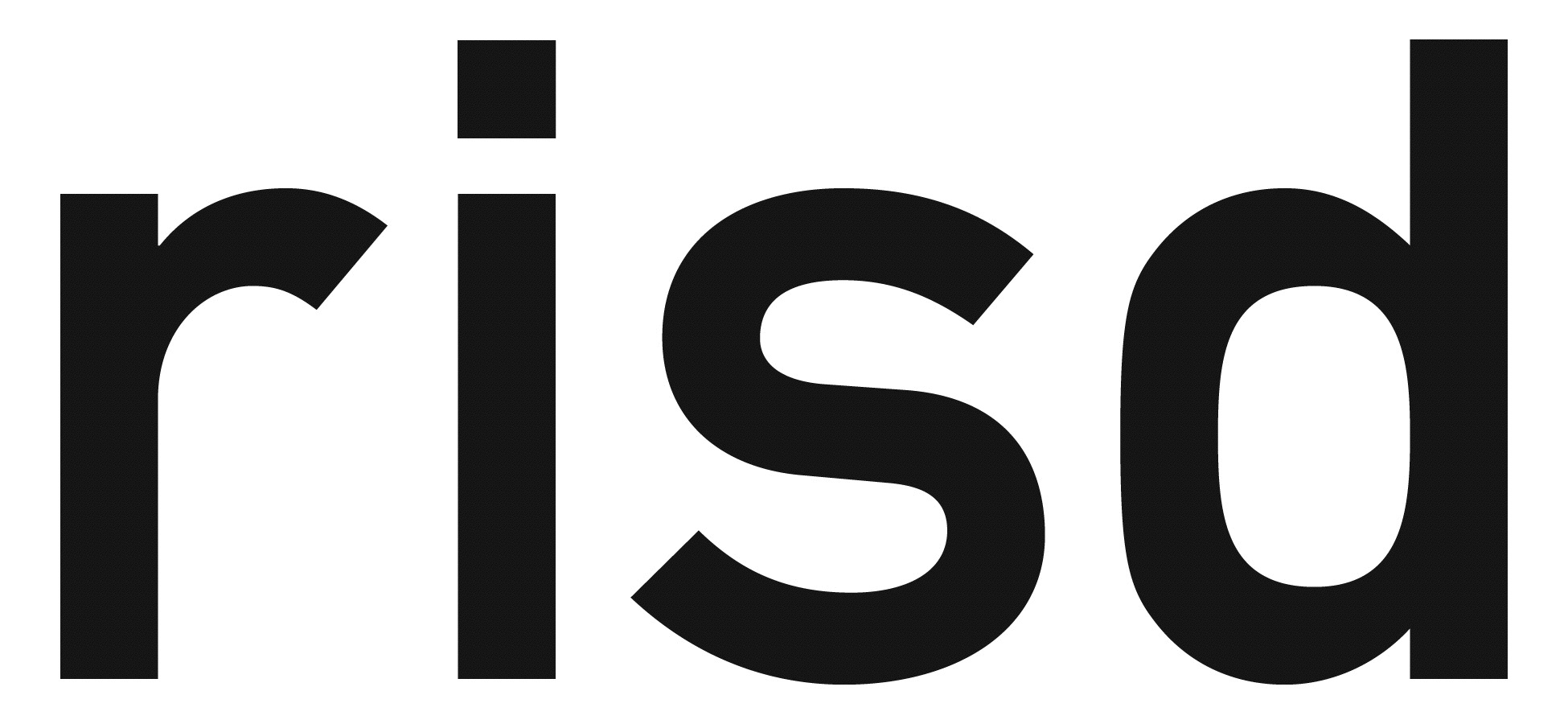 FOR IMMEDIATE RELEASE Contact:	Jaime Marland401.427.6954									jmarland@risd.eduRhode Island School of Design’s Furniture Design + Textiles Departments
present The Narrative of Making in Milan and New York CityProvidence, RI – March 22, 2016 –The departments of Furniture Design and Textiles at Rhode Island School of Design (RISD) are pleased to present The Narrative of Making at the XXI Triennale International Exhibition Milan 2016 (XX1T) and at the 2016 International Contemporary Furniture Fair (ICFF) in New York City. The featured work is based on in-depth, multidisciplinary materials research, with Furniture Design students partnering with peers in Textiles to rethink the use of soft materials in furniture design. Rather than using conventional techniques to cover furniture with foam and textiles, in this work students emphasize the inherent qualities of the materials through methods based on weaving, knitting, knotting and crocheting. Throughout the fall 2015 semester, students developed a series of models that led to a full-scale mock-up; these in-depth explorations provided a solid foundation for the construction of the final, well-executed prototypes for the shows.XXI Triennale International Exhibition Milan: “21st Century. Design After Design”Cathedral of the Fabbrica del Vapore | Via Giulio Procaccini, 4, 20154 Milan, ItalyApril 2–June 26, 2016, hours to be announcedInternational Contemporary Furniture FairThe Javits Center | 655 West 34th Street, NYC May 14–17, 2016 open to the trade on Saturday + Sunday, 10AM–5PM and Monday, 10AM–6PMopen to the trade + the public on Tuesday, 10AM–4PMRISD BOOTH #3673“The furniture in The Narrative of Making tells a visual story about how it was made. In each piece, various components come together in a transparent, self-explanatory manner,” said RISD Department of Furniture Design Associate Professor Lothar Windels, who led the fall studio. “By focusing on authentic construction principles and accentuating the haptic qualities of the material, students present objects that allow for a deeper emotional attachment, contrasting the world of concealed consumer goods. We are grateful for the opportunity to display this interdisciplinary RISD project to an international audience via two world-class venues this year, and to notably be the only American school selected for the ‘Under 35’ event at the renowned Milan Triennale.”The following four pieces from The Narrative of Making will be featured at XX1T Milan:Paper Crochet Chairdesign: Andrew Bannar | BFA 2016 and Noelle Webster | BFA 2016materials/technique: crocheted paper yarn on stainless steel frame85cm/34” high x 60cm/24” wide x 65cm/26” deepConstructed from paper yarn, the Paper Crochet Chair is tailored to fit seamlessly onto its minimalistic stainless steel frame. The seat is suspended from the frame and the arms and backrest are self-reinforcing. This unique construction principle provides a self-supporting seating shell that is malleable but supportive and allows the user to interact directly with the crocheted paper yarn. Million Loops (*note: will be at both shows)design: Maria Camarena Bernard | MFA 2016 and Aakanksha Sirothia | MFA 2016materials/technique: crocheted acrylic yarn, cotton muslin/batting, horsehair stuffing65cm/26” high x 95cm/38” wide x 95cm/38” deepThe Million Loops sensual lounge chair is made without any framework beyond that created by the hand-crocheted textiles. Structural and fluid at the same time, the chair provides an inviting personal space. Looped Pile Seatdesign: Ana Mosseri | BFA 2017 and Elaina Runge | MFA 2017materials/technique: cotton upholstered foam strip and vinyl sheet on wooden frame, steel base 100cm/40” high x 110cm/44” wide x 85cm/34” deepThe Looped Pile Seat is inspired by the way plush carpets are made – using a supplementary yarn pulled through a structural base fabric to form a surface of loops. In this piece, a continuous strip of upholstered foam, which changes in color from fuchsia to coral, is pulled through a vinyl sheet base. Enveloped by the irregular texture of the looped pile, the user enjoys a sensual and comforting sitting experience.Stretch Lounge (*note: will be at both shows)design: Michelle Dunbar | BFA 2016 and Mayela Mujica | MFA 2016materials/technique: industrially knitted wool/cotton/spandex fabric on stainless steel 100cm/40” high x 120cm/ 48” wide x 60cm/24” deepThe appearance of the Stretch Lounge transforms through use. When occupied, each section of the lounge stretches to reveal vibrant colors hidden in the folds of the knitted textile, which reverts back to its original form when not in use. The juxtaposition of the seats invites two people to sit in opposite directions, creating a playful interaction between them while visually transforming the colors of the piece for viewers.The following six pieces will be shown at the ICFF New York:Million Loops (*note: will be at both shows)design: Maria Camarena Bernard | MFA 2016 and Aakanksha Sirothia | MFA 2016materials/technique: crocheted acrylic yarn, cotton muslin/batting, horsehair stuffing65cm/26” high x 95cm/38” wide x 95cm/38” deepThe Million Loops sensual lounge chair is made without any framework beyond that created by the hand-crocheted textiles. Structural and fluid at the same time, the chair provides an inviting personal space. Stretch Lounge (*note: will be at both shows)design: Michelle Dunbar | BFA 2016 and Mayela Mujica | MFA 2016materials/technique: industrially knitted wool/cotton/spandex fabric on stainless steel 100cm/40” high x 120cm/ 48” wide x 60cm/24” deepThe appearance of the Stretch Lounge transforms through use. When occupied, each section of the lounge stretches to reveal vibrant colors hidden in the folds of the knitted textile, which reverts back to its original form when not in use. The juxtaposition of the seats invites two people to sit in opposite directions, creating a playful interaction between them while visually transforming the colors of the piece for viewers.Sinuous Chair design: Noelle Antignano | BFA 2016 materials/technique: upholstered foam extrusions woven through steel frame 80cm/32” high x 120cm/48” wide x 70cm/28” deepThe steel frame of the Sinuous Chair acts as the warp for the upholstered extrusions that are woven throughout it but left loose at the end. The visual impact of the chair, which is derived through an orderly system, emulates the controlled chaos found in nature. This balance between planned structure and unexpected chaos creates a chair ready to embrace the user in comfort.Caterpillar Lounge  design: Griffin Boswell | BFA 2016 and Ruth Henry | BFA 2017materials/technique: woven cotton/synthetic fabric, memory foam, elastic paracord on steel frame70cm/28” high x 53cm/21” wide x 68cm/27” deepThe Caterpillar Lounge is made of double cloth woven fabric with integrated memory foam and elastic cord, which are added through the weaving process. This three-dimensional custom fabric is stretched over a steel frame and attaches to it with a continuous lacing system visible through the hollow interior of the chair, thereby allowing the viewer to appreciate its unique construction. Wall-To-Wall design: Emre Bagdatoglu | MFA 2016materials/technique: polyester carpet rolls tided together with nylon rope 75cm/30” high x 95cm/38” wide x 75cm/30” deepUsing inexpensive off-the-shelf materials, the Wall-To-Wall chair is made of folded carpet strips held together by a network of utility rope. Common materials combined with a refined construction method make for a comfortable and visually engaging armchair. The Big Emptydesign: Reid Hoyt | BFA 2016materials/technique: polyester nylon mesh sleeve stretched over steel frame 80cm/32” high x 95cm/38” wide x 120cm/48” deepDesigned to simplify the upholstery process, The Big Empty chair is assembled by pulling a transparent mesh sleeve over a steel frame and zipping it shut. This construction method results in a comfortable, semi-rigid seating surface and makes use of a minimal number of parts to create a gestural form.About Furniture Design at RISD The Department of Furniture Design educates students in a broad range of design study areas delineated as FORM – furniture, objects, research and materials. Students develop conceptual and realization abilities by designing and building with real materials and at full scale. Through a sequenced curriculum, they investigate emerging challenges presented by new technologies, materials, and economic and ecologic conditions, along with changes in societal patterns.About Textiles at RISD The Department of Textiles embraces traditional textile techniques while considering state-of-the-art industrial and computational technologies. Students explore the broad potential of materials and processes to create innovative fabric for design and fine arts applications. Faculty works closely with undergraduate and graduate students to encourage the development of a personal vision with an understanding of the social and cultural context. About Rhode Island School of DesignOne of the first colleges of its kind in the US, Rhode Island School of Design (RISD) stands out as a leader in art and design education. Approximately 2,450 students from around the world are enrolled in full-time bachelor’s or master’s degree programs in a choice of 19 majors. Students value RISD’s accomplished faculty of artists and designers, the breadth of its specialized facilities and its hands-on approach to studio-based learning. Required courses in the liberal arts enrich the studio experience, equipping graduates to make meaningful contributions to their communities. Through their creative thinking and problem solving in a broad range of fields, RISD’s 26,000 alumni exemplify the vital role artists and designers play in fueling global innovation. Founded in 1877, RISD and the RISD Museum help make Providence, RI among the most culturally active and creative cities in the region. Contact Jaime Marland at jmarland@risd.edu or 401.427.6954 for more info.A digital version of the release with a link to images is available at: www.risd.edu/milan2016icff